MINISTERO  DELL’ ISTRUZIONE,  DELL’ UNIVERSITA’  E  DELLA RICERCAUFFICIO  SCOLASTICO  REGIONALE  PER  IL  LAZIOLICEO SCIENTIFICO STATALE“TALETE”Roma, 08/04/2021Alle studentesse e agli studentiAi GenitoriAi DocentiAl personale ATASitowebCIRCOLARE  n. 223Oggetto: Ricevimento pomeridiano secondo  periodoCome previsto dal Piano delle attività, i docenti riceveranno in orario pomeridiano i genitori, secondo le seguenti modalità e tempi:MARTEDI’ 20 aprile 2021 DALLE ORE 16.00 ALLE ORE 19.00      Inglese – Disegno e Storia dell’Arte – Scienze MERCOLEDI’ 21 aprile 2021 DALLE ORE 16.00 ALLE ORE 19.00       Italiano – Latino – Storia-Geografia – Storia – Filosofia – Materia Alternativa         GIOVEDI’ 22 aprile 2021 DALLE ORE 16.00 ALLE ORE 19.00      Matematica - Fisica – Scienze Motorie - Religione                                  Si informano i genitori che sarà possibile effettuare le prenotazioni per i colloqui pomeridianidi aprile, tramite il RE, dalle ore 14.00 del 15 aprile.Eventuali variazioni delle date di ricevimento dei docenti saranno riportate sul RE.Le istruzioni per programmare i ricevimenti da parte di docenti saranno trasmesse a parte.Si ricorda che i docenti dovranno osservare un ìa pausa di 15 minuti dopo le prime due ore.Il Dirigente ScolasticoProf. Alberto CataneoFirma autografa sostituita a mezzo  stampa ai sensi dell’art. 3 comma 2 del d.lgs. n.39/1993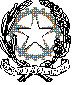 